ANALISIS PENGALAMAN KERJA DAN MOTIVASI TERHADAP PRODUKTIVITAS KERJA KARYAWAN CV. DARPA KASTARA SURABAYATESIS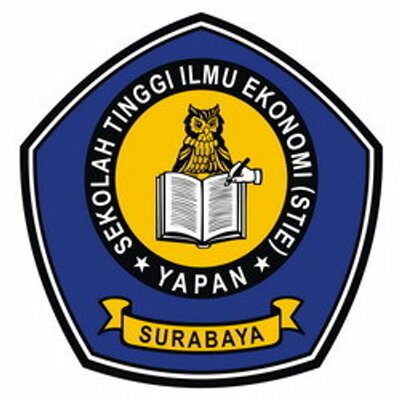 Oleh :HASANUDIN DG PASANRE2015.11.01.0013PROGRAM PASCASARJANAMAGISTER MANAJEMEN SEKOLAH TINGGI ILMU EKONOMI STIE YAPAN2017